Уважаемые родители!ГБОУ Школа № 827 объявляет набор детей 2010, 2011 годов рождения на зачисление в ПРОГИМНАЗИЮ (1 класс на базе детского сада, далее в школе 2-4 классы) с 1 сентября 2017 года.Обучающиеся прогимназии 1 класса-группы будут проходить обучение на базе дошкольного отделения «Московский дворик» (ул. Туристская, 19-6).Условия обучения:стыковка дошкольной образовательной программы «От рождения до школы» с программой «Школа России». (за 2017-2018 учебный год дети закончат образовательную программу дошкольного детства и усвоят программу 1 класса школы),обучение с использованием интерактивной доски, нетбуков,обучение плаванию,обучение игре в шахматы,во второй половине дня большой спектр дополнительного образования (ритмика, плавание, мини-футбол, фитнес, обучение английскому, французскому, немецкому языкам /по запросу родителей/, изостудия, театральная студия, др.)На протяжении обучения в прогимназии ребенок овладеет учебными действиями (чтение, письмо), а также получит возможность закончить начальную школу экстерном на базе ГБОУ Школа 827 (за три учебных года).  Целями деятельности ПРОГИМНАЗИИ являются осуществление образовательного и воспитательного процесса путем обеспечения преемственности между дошкольным и начальным образованием. Образование осуществляется специалистами дошкольного отделения, учителями начальных классов, родителями будущих первоклассников.Задачами обучения является:максимальное развитие способностей и творческого потенциала высокомотивированных детей на основе развивающих принципов дифференцированного обучения в области естественных, гуманитарных, технических наук.ускорение обучения детей путем организации учебного процесса для обучающихся, освоивших в полном объёме программу дошкольного образования.создание преемственности и успешной адаптации при переходе из дошкольного учреждения в школу.обеспечение непрерывного образования дошкольников и «первоклассников».внедрение оценочной деятельности учащихся – «Портфолио».установление ценностных ориентиров начального общего образования.определение понятий, функций, состава и характеристики универсальных учебных действий в младшем школьном возрасте.Более подробную информацию можно получить по телефонам:8-495-496-0210 (детский сад), 8-495-495-8361 (школа)Мы ждем с нетерпением встречи с Вашим ребенком!Торопитесь! Количество мест ограничено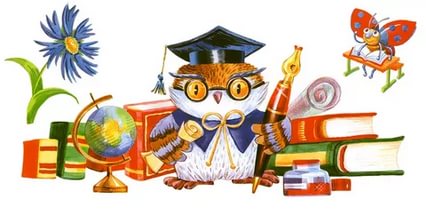 